					Verslag Ouderraad 20/03/2019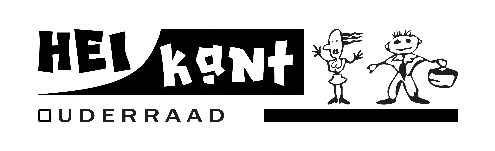 Aanwezig; Leo Lambeens (directeur), Sofie Pieraerd (voorzitter), Katia Andries (ondervoorzitter), Nele Seldeslachts, Sofie Mariën, Lieselotte Sterckx, Sara Bauwens, Liesbeth Louis, Maarten Mommaerts, Sofie Huybrechts, Line Lavigne, Vincent Oyserman (verslag), Nathalie Hermans, Sara BaroVerontschuldigd; Kristof ClaessensGoedkeuring verslag vergadering dd 27/11/2018 – geen opmerkingen - goedgekeurdEvaluatie activiteiten:Kerstdrinkhartelijke dank aan alle aanwezigen - werd als positief en gezellig ervaren - concept "vrije bijdrage" was een succes: er werd € 1 200 verzameld voor goede doel ‘Missing You’.De mensen achter het goede doel komen nog een uitleg verschaffen in de klassen. Met de organisatie een timing af te spreken.Er was meer dan voldoende cake voorhanden. De overschot is weg geschonken met heel veel enthousiasme ontvangen in het rusthuis van Wezemaal.Fiesta LatinaEen kleine, maar gezellige editie. 50 kindjes tegenover 85 vorig jaar.Naar volgend jaar toe het concept herbekijken.We verduidelijken de sessies naar leeftijdscategorie toe. Ook de timing moet duidelijker gecommuniceerd worden.Ouders mogen de kinderen achterlaten bij de sessies. Zij dienen zelf niet de hele tijd aanwezig te zijn.Evaluatie sneeuwklassenSamenwerking met organiserende organisatie (JOSK) loopt perfectVolgend jaar opnieuw dezelfde organisatieAfspraken worden nagekomen - monitoren prima - eten zeer goed bevonden - bus werd gedeeld met andere school lln vonden dit leukWas dit jaar een zeer grote groep (50 lln + 6 begeleiders) Voorbereiding activiteiten:ontbijtmanden (12/05)Danone bestelling verloopt via de app ‘To good to go’. Er zijn voorlopig geen tot weinig producten beschikbaar. De verwachting is dus dat er geen Danone-sponsoring zal zijn dit jaar.uitnodigingen komen er aanGuy zorgt voor de transporten op zondagEr wordt actief nagedacht om de hoeveelheid plastic in de manden te verminderenschoolfeest (15/06)optredens in thema sprookjes klassieke opbouw - ouderraad start met voorbereidingenBumaco heeft springkasteel/tafels/stoelen en frigo’s te leenoproepbrief ouders voor tombolaprijzen wordt opgesteld Aanbod BBQ wordt aangepast (balletjes en pensen worden opgenomen in het gamma)Werkgroepen:Veilige Schoolomgeving Evaluatie van de eenrichtingsstraat SchoolstraatOverwegend positiefRustiger en veiligerQuid de omliggende straten?Wachtzone aan de kleuterschool wordt aangepakt in de komende Paasvakantie.Vanuit het oogpunt van de veiligheid voor de ca. 400 scholieren is de ouderraad voor het behoud is van de huidige éénrichtingstraat + fietsstraat. Dit zal ook zo aan de gemeente worden gecommuniceerd. Er zal wel aan de gemeente worden gevraagd om ook aandacht te hebben voor de veiligheid van de omliggende straten.Speelplaats-	plaats aan het kippenhok wordt aangepakt. Het plan is klaar maar de uitvoering laat op zich wachten.- 	Haag en picknick tafels voor het rustige hoekje?-	Moet er nog zand zijn voor de zandbak? 28.8m³ en een 18m overbrugging.MOS (Milieu op school)EstafettenDikke truiendagLOKAdviesraad moet terug worden samengesteldWe hebben als ouderraad een nieuwe kandidaat namelijk Maarten Mommaerts. Veel succes, Maarten!Budget€ 50 per klas te besteden door SinterklaasFiesta Latina had een klein positief resultaatVariapuntenIndoor Outdoor run: 3 helpers vanuit de ouderraad 17u00 - 21u00 op 29/03Verkiezing van de nieuwe kern zal doorgaan op de laatste vergadering van dit jaar namelijk 16 meiSchoolfeest 2020 zal doorgaan op 6 juni.Plechtige communie 2020 zal doorgaan op 30 mei (Pinksteren)Volgende vergadering donderdag 16 mei – 20u00 - leraarslokaal school